Kunterbunter Gartenzaun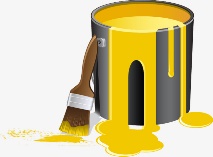 Wir malen mit ungiftigen Naturfarben lustige Fantasiefiguren auf Bretter, die dann am Brückengeländer befestigt werden. Zwischendurch gibt es eine kleine Stärkung und ausreichend Getränke!Veranstalter:		Aktive Bürger Emersacker	Datum:			Mittwoch, 01.08.2018, 11.00 – 15.00 UhrTreffpunkt:			Neue Laugna-Brücke (bitte holen Sie ihr Kind dort auch wieder ab!)Kleidung:			Sonnenschutz, Kopfbedeckung, Arbeitskleidung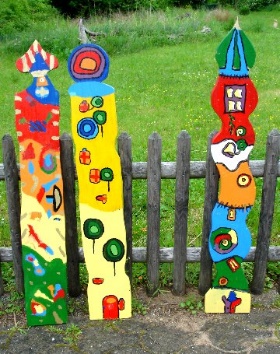 Alter:				ab 6 Jahre, max. 10 TeilnehmerUnkosten:			KeineAnmeldung und Ansprechpartner:	Bis 25.07.2018 mit Anmeldeschein bei Michael Daum, Sportplatzstr. 10, Emersacker------------------------------------------------------------------------------------------------ (bitte abtrennen und beim Veranstalter bzw. Ansprechpartner abgeben)AnmeldescheinHiermit melde ich mein(e) Kind(er) für die Veranstaltung am 01.08.2018 an.Name des/der Kindes(r): Anschrift: Telefon:Mit der Teilnahme meines Kindes (meiner Kinder) an der obigen Veranstaltung bin ich einverstanden.(Ort, Datum und Unterschrift des Erziehungsberechtigten)